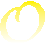 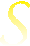 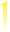 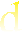 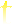 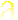 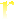 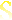 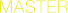 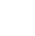 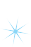 TRENT’ ANNI  DI  ATTIVITA’ – I  MASTER  OLD  STARS  NELLA  STORIA  DELLO  SPORT  ITALIANOIII TROFEO MASTER BANCA MEDIOLANUM ASSOLUTO A SQUADREX MEMORIAL ATUEL SALVI, XIV TROFEO DUE EFFE MASCHILE ASSOLUTOXVII TROFEO BRIKO-MAPLUS FEMMINILE ASSOLUTOVII TROFEO PROFESSIONAL BY FAMA “LUI&LEI”, VII TROFEO RS 07	gennaio,	giovedì:	Temù	Slalom gigante	Trofeo “Enzo Martinelli” - Trofeo“Don Aldo Nicoli”13	gennaio,	mercoledì:	San Simone		Slalom gigante	Trofeo “Angelo ” - Coppa “Ilario Monaci”20	gennaio,	mercoledì:	Aprica		Slalom gigante	Trofeo “Lease” – Coppa “Blossom”26	gennaio,	martedì:	Santa Caterina Valfurva	Slalom gigante	Trofeo “Cron Up”- Coppa Coppa “TaTa-O”26	gennaio,	martedì:	Santa Caterina Valfurva	Slalom Speciale (combinata)	Trofeo “Bontà Viva” - Coppa  “Sandro Caspani” – 27	gennaio,	mercoledì:	Santa Caterina Valfurva	SuperGigante (combinata)	Trofeo “RS trasporti” - Coppa “Pago Racing”03	febbraio,	mercoledì:	Lizzola	Slalom gigante (due manches)	Trofeo “Nuova Lizzola” -  Coppa “Raviolificio Poker” - Coppa “Arturo Salvoldi”Degustazione in rifugio dei prodotti del Raviolifico Poker di Albano S. Alessandro10	febbraio,        mercoledì:  Gromo Spiazzi allenamento collegiale e test materiali in collaborazione con Sport Evolution di Clusone17	febbraio,	mercoledì:		SuperGigante (combinata)	Trofeo “Fiorino Bettineschi” - Coppa “Toni Morandi”17	febbraio,	mercoledì:		Slalom Speciale (combinata)	Trofeo “Edil Grassi” - Trofeo “Walter Moreschi” – Coppa “Muri Ski”24	febbraio,	mercoledì:	Aprica	Slalom gigante	Trofeo “Carpenteria Gipponi” – Coppa “Bepi Fumagalli”02	marzo,	mercoledì:	Foppolo	Slalom gigante	Trofeo “Petronio Abbigliamento” - Coppa “Atuel Salvi” – Coppa “Hotel Des Alpes”09	marzo,	mercoledì:	Chiesa Valmalenco	SuperGigante	Trofeo “Olio Carli” – Coppa “Luigi Mistri”15	marzo,	martedì:		 Ski	Slalom gigante (supercombinata)	Trofeo “Banca Mediolanum” - Coppa “Slalom + Brigati”15	marzo,	martedì :	 Ski	Slalom Speciale (supercombinata)	Trofeo “Minoja snc Service Plus-Vaillant” – Coppa “NovaSistem”16	marzo,	mercoledì:	 Ski	Gara mista 3 specialità SG – GS – SL (supercombinata)	Trofeo “OMF” – Coppa “Amelio Fumagalli”(9 Giganti - 4 SuperGiganti - 4 Speciali)PREMIAZIONI  FINALI  - mercoledì 30 marzo 2016 -  Il Fontanile – Gandosso (BG)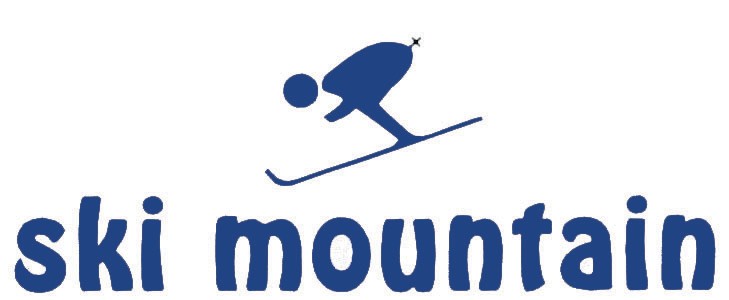 		A.S.D. Sci Club - Via Baertsch, 4 - 24124 BERGAMO       Tel. 035.362798 - Fax 035.3694093 - P.IVA 02242510168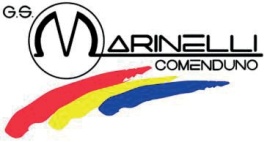 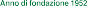 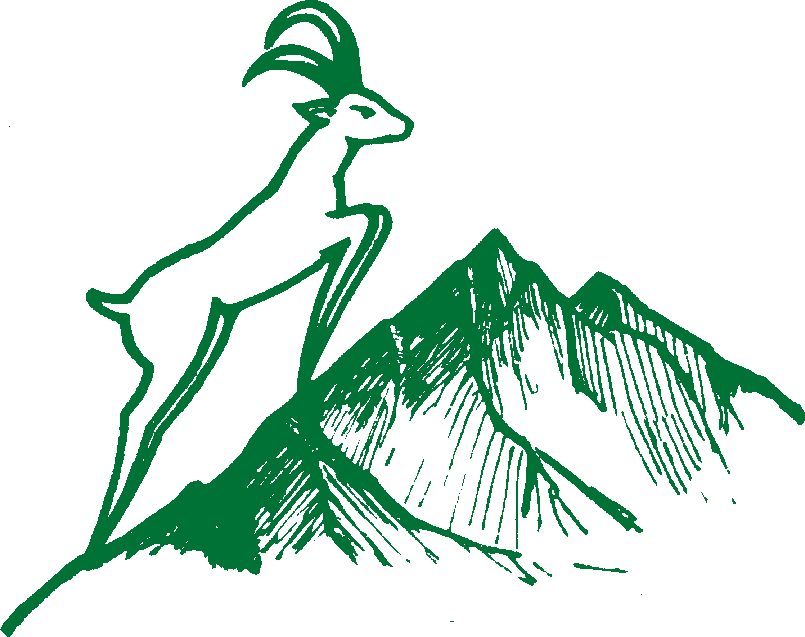 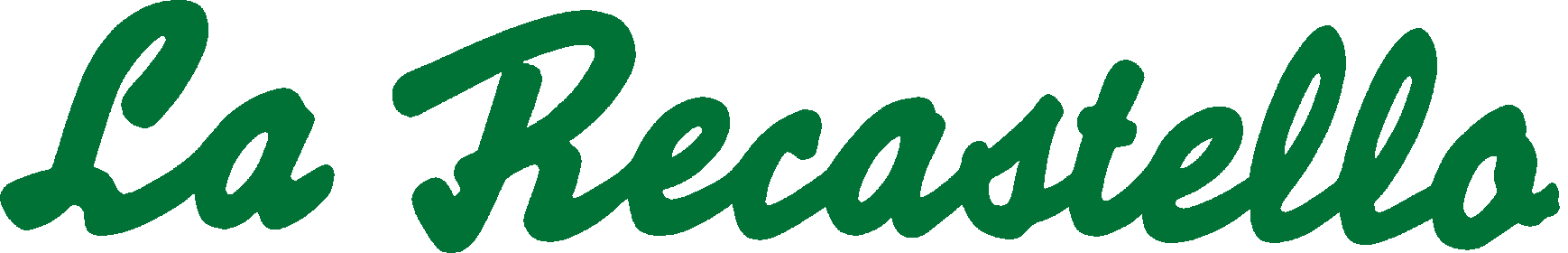 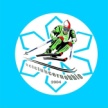 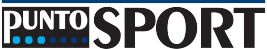 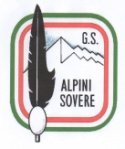 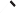 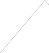 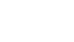 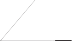 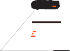 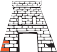 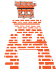 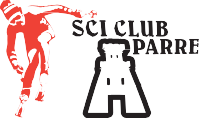 